PRVA URA – PONOVITEV, UTRDITEV – Lepo je pomlad na svet  		   (slovenska ljudska)Dragi tretješolec, draga tretješolka!Danes ti za prvo uro glasbe v tem tednu posredujem ENO samo navodilo. Ljudsko pesem Lepo je pomlad na svet, ki si jo spoznal(a) preteklo uro, vadi toliko časa, da besedilo in njeno melodijo dobro osvojiš.Za v pomoč, da boš pesem melodično in ritmično točno zapel(a), si lahko ponovno poslušaš posnetek pesmi (glej navodilo pretekle ure).Svetujem ti, da pesem čim bolj osvojiš že do naslednje ure glasbe v tem tednu, ker boš takrat to pesem poustvarjal – a več o tem naslednjo uro.Želim ti prijetno prepevanje te prelepe pomladne pesmi! 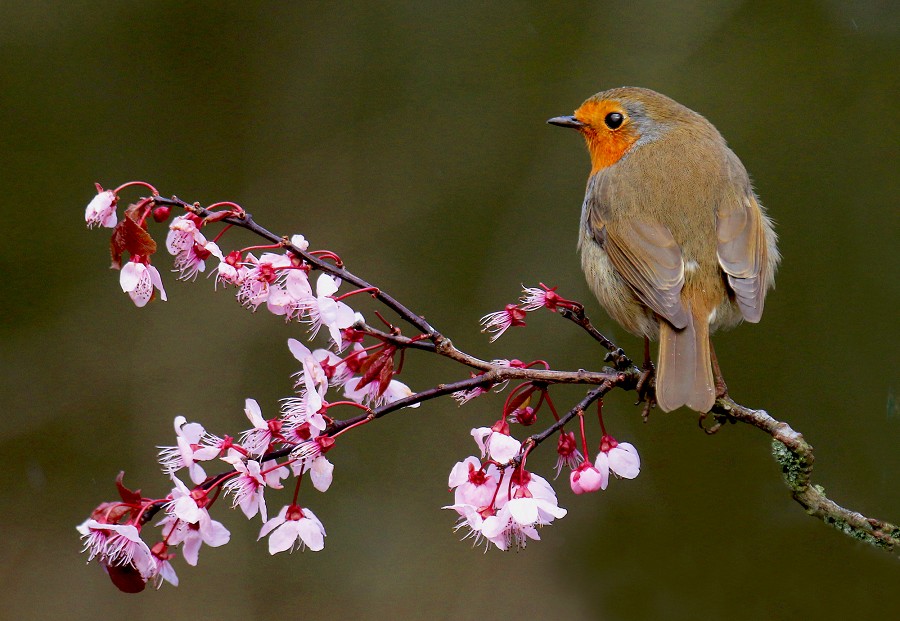 Lepo te pozdravljam, učiteljica AndreaGUM za 3. razred – 6. teden na daljavo 